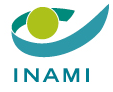 Non-adhésion en qualité de bandagiste à la convention bandagistes - organismes assureurs : Chapitre I (art. 27)Vos données:Vos données:Vos nom et prénom:Votre numéro INAMI:Votre adresse email:(Adresse email à laquelle nous pouvons vous contacter)Adresse de votre activité principale:(Adresse à laquelle vous exercez votre activité principale en qualité de bandagiste + le cas échéant, le nom du demeurant ou de l’établissement situé à cette adresse)Rue, n°, Bte: 	Code postal, localité: 	Nom du demeurant ou de l’établissement: 	Votre déclaration:En signant ce formulaire, je déclare que les informations reprises ci-avant sont correctes et que je n’adhère pas à la convention nationale bandagistes Chapitre I art. 27 - organismes assureurs (*). Date: 		Signature:(*) Le texte intégral de la Convention nationale bandagistes -  organismes assureurs, ainsi que d’autres informations sur l’exercice de votre profession se trouvent sur notre site www.inami.be > Professionnels > BandagistesComment nous transmettre le formulaire?Comment nous transmettre le formulaire?De préférence par email (document numérisé) :OuPar courrier postal:dossierpharma@inami.fgov.beINAMI, Service des soins de santé, Team BandagistesAvenue Galilée 5/01 - 1210 BRUXELLES